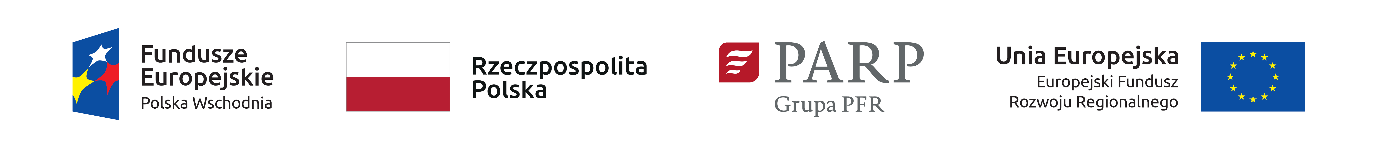 Załącznik nr 7 do Umowy o dofinansowanieLista osób uprawnionych, wskazanych przez Beneficjenta zgodnie z §16 ust. 5 Umowy, upoważnionych do obsługi SL2014Działanie 1.1 Platformy startowe dla nowych pomysłówPoddziałanie 1.1.2 Rozwój startupów w Polsce WschodniejL.p.Nazwisko i imięAdres e-mail1.2.3.